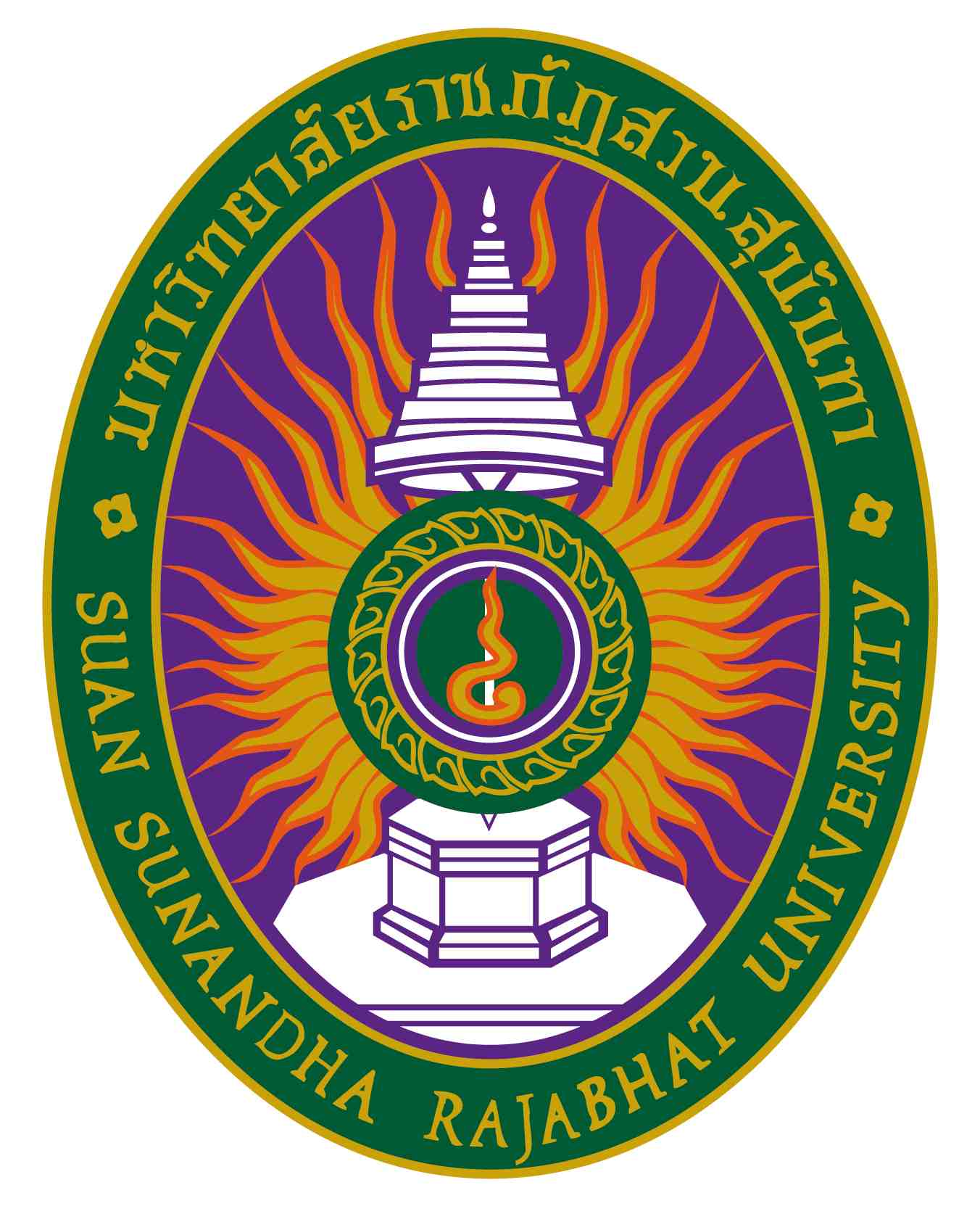 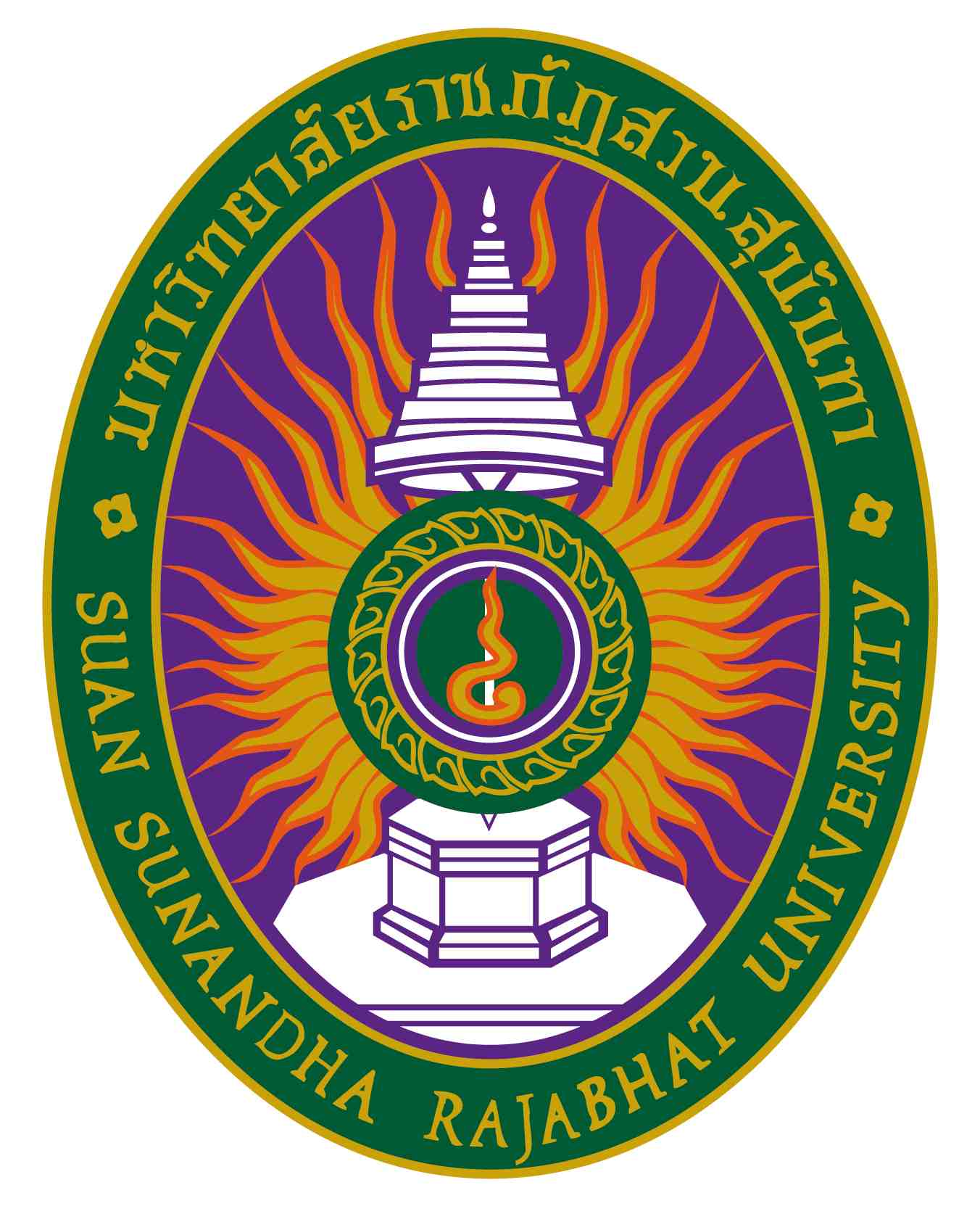 รายละเอียดของรายวิชา (Course Specification)รหัสวิชา MAC2305 รายวิชา การจัดการเรียนรู้คณิตศาสตร์ระดับประถมศึกษาสาขาวิชาคณิตศาสตร์ คณะครุศาสตร์ มหาวิทยาลัยราชภัฏสวนสุนันทาภาคการศึกษา 2 ปีการศึกษา 2564หมวดที่ ๑ ข้อมูลทั่วไป๑. รหัสและชื่อรายวิชา		รหัสวิชา				MAC2305ชื่อรายวิชาภาษาไทย		การจัดการเรียนรู้คณิตศาสตร์ระดับประถมศึกษาชื่อรายวิชาภาษาอังกฤษ		Mathematical Learning Management for Primary School๒. จำนวนหน่วยกิต			3 (2-2-5)	๓. หลักสูตรและประเภทของรายวิชา๓.๑ หลักสูตร    			ครุศาสตรบัณฑิต๓.๒ ประเภทของรายวิชา  		วิชาเอก๔.อาจารย์ผู้รับผิดชอบรายวิชาและอาจารย์ผู้สอน			๔.๑ อาจารย์ผู้รับผิดชอบรายวิชา	ผู้ช่วยศาสตราจารย์ตีรวิชช์ ทินประภา๔.๒ อาจารย์ผู้สอน		ผู้ช่วยศาสตราจารย์ตีรวิชช์ ทินประภา๕.  สถานที่ติดต่อ ห้องพัก 1144 / E – Mail teerawit_lift@hotmail.com๖. ภาคการศึกษา / ชั้นปีที่เรียน		๖.๑ ภาคการศึกษาที่ 		2๖.๒ จำนวนผู้เรียนที่รับได้		ประมาณ 70 คน๗. รายวิชาที่ต้องเรียนมาก่อน (Pre-requisite) (ถ้ามี)		- ๘. รายวิชาที่ต้องเรียนพร้อมกัน (Co-requisites) (ถ้ามี)- ๙. สถานที่เรียน				คณะครุศาสตร์ มหาวิทยาลัยราชภัฏสวนสุนันทา๑๐.วันที่จัดทำหรือปรับปรุง		24  เมษายน  พ.ศ.2562รายละเอียดของรายวิชาครั้งล่าสุดหมวดที่ ๒ จุดมุ่งหมายและวัตถุประสงค์๑. จุดมุ่งหมายของรายวิชา	๑.๑ วิเคราะห์หลักสูตรคณิตศาสตร์ระดับประถมศึกษา	๑.๒ ออกแบบการจัดการเรียนรู้คณิตศาสตร์ระดับประถมศึกษา	๑.๓ สร้างและออกแบบสื่อการเรียนรู้คณิตศาสตร์ระดับประถมศึกษา	๑.๔ ออกแบบการวัดและประเมินผลการเรียนรู้คณิตศาสตร์ระดับประถมศึกษา๒. วัตถุประสงค์ในการพัฒนา/ปรับปรุงรายวิชา	-หมวดที่ ๓ ลักษณะและการดำเนินการ๑. คำอธิบายรายวิชาการวิเคราะห์หลักสูตรคณิตศาสตร์ในระดับประถมศึกษา ออกแบบและฝึกปฏิบัติการจัดการเรียนรู้เรื่องจำนวน พีชคณิต  การวัด  เรขาคณิต  สถิติและความน่าจะเป็นระดับประถมศึกษาโดยใช้วิธีการ รูปแบบ และเทคนิคการจัดการเรียนรู้โดยสอดแทรกทักษะและกระบวนการทางคณิตศาสตร์ ประกอบกับสื่อการเรียนรู้ที่หลากหลาย ออกแบบการวัดและประเมินผลในการจัดการเรียนรู้คณิตศาสตร์ในระดับประถมศึกษาAnalyzing the primary school mathematics curriculum, designing and practicing the management of learning about numbers, algebra, measurement, geometry and statistics and probability in the primary school level by using methods, styles and techniques for learning management which combined mathematical skills and processes, teaching with a variety of learning materials, designing the measurement and assessment in mathematics learning management at the primary school    ๒. จำนวนชั่วโมงที่ใช้ต่อภาคการศึกษา๓. จำนวนชั่วโมงต่อสัปดาห์ที่อาจารย์ให้คำปรึกษาและแนะนำทางวิชาการแก่นักศึกษาเป็นรายบุคคล	4 ชั่วโมง / สัปดาห์	๓.๑ ปรึกษาด้วยตนเองที่ห้องพักอาจารย์ผู้สอน  ห้อง 1144 ชั้น 4 อาคาร 11 คณะครุศาสตร์	๓.๒ ปรึกษาผ่านโทรศัพท์ที่ทำงาน / มือถือ  หมายเลข 0865594623	๓.๓ ปรึกษาผ่านจดหมายอิเล็กทรอนิกส์ (E-Mail) teerawit_lift@hotmail.com	๓.๔ ปรึกษาผ่านเครือข่ายสังคมออนไลน์ (Facebook/Twitter/Line)	www.facebook.com/teerawit.ti	๓.๕ ปรึกษาผ่านเครือข่ายคอมพิวเตอร์ –หมวดที่ ๔ การพัฒนาผลการเรียนรู้ของนักศึกษา๑.  คุณธรรม  จริยธรรม๑.๑  ผลการเรียนรู้ด้านคุณธรรม จริยธรรม 1)  รัก ศรัทธาและภูมิใจในวิชาชีพครู มีจิตวิญญาณและอุดมการณ์ความเป็นครู และปฏิบัติตนตามจรรยาบรรณวิชาชีพครู  2)  มีจิตอาสา จิตสาธารณะ อดทนอดกลั้น มีความเสียสละ รับผิดชอบและซื่อสัตย์ต่องานที่ได้รับมอบหมายทั้งด้านวิชาการและวิชาชีพ และสามารถพัฒนาตนเองอย่างต่อเนื่อง ประพฤติตน เป็นแบบอย่างที่ดีแก่ศิษย์ ครอบครัว สังคมและประเทศชาติ และเสริมสร้างการพัฒนาที่ยั่งยืน  3)  มีค่านิยมและคุณลักษณะเป็นประชาธิปไตย คือ การเคารพสิทธิและให้เกียรติคนอื่น มีความสามัคคีและทำงานร่วมกับผู้อื่นได้ ใช้เหตุผลและปัญญาในการดำเนินชีวิตและการตัดสินใจ 4)  มีความกล้าหาญและแสดงออกทางคุณธรรมจริยธรรม สามารถวินิจฉัย จัดการ และคิดแก้ปัญหาทางคุณธรรมจริยธรรมด้วยความถูกต้องเหมาะสมกับสังคมการทำงานและสภาพแวดล้อม โดยอาศัยหลักการ เหตุผลและใช้ดุลยพินิจทางค่านิยม บรรทัดฐานทางสังคม  ความรู้สึกของผู้อื่นและประโยชน์ของสังคมส่วนร่วม มีจิตสำนึกในการธำรงความโปร่งใสของสังคมและ ประเทศชาติ ต่อต้านการทุจริตคอรัปชั่นและความไม่ถูกต้อง ไม่ใช้ข้อมูลบิดเบือน หรือการลอกเลียน ผลงาน ๑.๒  กลยุทธ์การสอนที่ใช้พัฒนาการเรียนรู้ด้านคุณธรรมและจริยธรรม 1)  จัดการเรียนการสอนที่สอดแทรกเรื่องคุณธรรม จริยธรรมและจรรยาบรรณ เน้น ความมีวินัย รับผิดชอบและ
มีจิตสาธารณะ 2)  จัดการเรียนการสอนที่สอดแทรกจรรยาบรรณวิชาชีพครู 3)  การวิเคราะห์แบบวิพากษ์ในประเด็นวิกฤตด้านคุณธรรมจริยธรรมของสังคมและ วิชาการ รวมทั้งประเด็นวิกฤตของจรรยาบรรณวิชาชีพครู 4)  การเรียนรู้โดยการปฏิสัมพันธ์เชิงปฏิบัติการ 5)  การใช้กรณีศึกษา 6)  การเข้าร่วมกิจกรรมเสริมความเป็นครูเป็นรายปีตลอดหลักสูตร ๑.๓  กลยุทธ์การประเมินผลการเรียนรู้ด้านคุณธรรมและจริยธรรม 1)  วัดและประเมินจากผลการวิเคราะห์แบบวิภาษวิธี 2)  วัดและประเมินจากกลุ่มเพื่อน 3)  วัดและประเมินจากผลงานกรณีศึกษา4)  วัดและประเมินจากผลการเข้าร่วมกิจกรรมเสริมความเป็นครูเป็นรายปีตลอด หลักสูตร 5)  ประเมินผลจากการนำเสนอผลงานกลุ่มและการเป็นผู้นำในการอภิปรายซักถาม 6)  วัดและประเมินจากผลการศึกษาค้นคว้า 7)  สังเกตพฤติกรรมนักศึกษาในการปฏิบัติตามกฎระเบียบ กติกา เงื่อนไขข้อบังคับ  ๒  ด้านความรู้ ๒.๑  ผลการเรียนรู้ด้านความรู้ 1)  มีความรอบรู้ในหลักการ แนวคิด ทฤษฎี เนื้อหาสาระด้านวิชาชีพของครู อาทิ  ค่านิยมของครู คุณธรรม จริยธรรม จรรยาบรรณ จิตวิญญาณครู ปรัชญาความเป็นครู จิตวิทยา สำหรับครู จิตวิทยาพัฒนาการ จิตวิทยาการเรียนรู้เพื่อจัดการเรียนรู้และช่วยเหลือ แก้ไขปัญหา  ส่งเสริมและพัฒนาผู้เรียน หลักสูตรและวิทยาการการจัดการเรียนรู้ นวัตกรรมและเทคโนโลยี สารสนเทศและการสื่อสารการศึกษาและการเรียนรู้ การวัดประเมินการศึกษาและการเรียนรู้ การวิจัย และการพัฒนานวัตกรรมเพื่อพัฒนาผู้เรียน และภาษาเพื่อการสื่อสารสำหรับครู ทักษะการนิเทศและ การสอนงาน ทักษะเทคโนโลยีและดิจิทัล ทักษะการทำงานวิจัยและวัดประเมิน ทักษะการร่วมมือ สร้างสรรค์ และทักษะศตวรรษที่ 21 มีความรู้ ความเข้าใจในการบูรณาการความรู้กับการปฏิบัติจริง และการบูรณาการข้ามศาสตร์ อาทิ การบูรณาการการสอน (TPACK) การสอนแบบ STEM ชุมชน แห่งการเรียนรู้ (PLC) และมีความรู้ในการประยุกต์ใช้  2)  มีความรอบรู้ในหลักการ แนวคิด ทฤษฎี เนื้อหาวิชาที่สอน สามารถวิเคราะห์ ความรู้ และเนื้อหาวิชาที่สอนอย่างลึกซึ้ง สามารถติดตามความก้าวหน้าด้านวิทยาการและนำไป ประยุกต์ใช้ในการพัฒนาผู้เรียน โดยมีผลลัพธ์การเรียนรู้และเนื้อหาสาระด้านมาตรฐานผลการเรียนรู้ ด้านความรู้ของแต่ละสาขาวิชาตามเอกสารแนบท้าย 3)  มีความรู้ เข้าใจชีวิต เข้าใจชุมชน เข้าใจโลกและการอยู่ร่วมกันบนพื้นฐานความ แตกต่างทางวัฒนธรรม สามารถเผชิญและเท่าทันกับการเปลี่ยนแปลงของสังคม และสามารถนำแนวคิดปรัชญาของเศรษฐกิจพอเพียงไปประยุกต์ใช้ในการดำเนินชีวิตและพัฒนาตน พัฒนางานและ พัฒนาผู้เรียน  4)  มีความรู้และความสามารถในการใช้ภาษาไทยและภาษาอังกฤษเพื่อการสื่อสาร ตามมาตรฐาน 5) ตระหนักรู้ เห็นคุณค่าและความสำคัญของศาสตรพระราชาเพื่อการพัฒนาที่ยั่งยืน และนำมาประยุกตใชในการพัฒนาตน พัฒนาผูเรียน พัฒนางานและพัฒนาชุมชน  ๒.๒  กลยุทธ์การสอนที่ใช้พัฒนาการเรียนรู้ด้านความรู้ 1)  ใช้การสอนหลากหลายรูปแบบ โดยเน้นหลักการทฤษฎีและการปฏิบัติเพื่อให้เกิด องค์ความรู้ในด้านการศึกษาและวิชาชีพครู 2)  จัดการเรียนการสอนให้สามารถคิดวิเคราะห์ สังเคราะห์ ประเมินค่าและนำความรู้จากการเรียนการสอนไปประยุกต์ใช้ในการปฏิบัติงานวิชาชีพครูอย่างเหมาะสมและมีประสิทธิภาพ 3)  การวิเคราะห์และสังเคราะห์องค์ความรู้และการเรียนรู้แบบสืบสอบ 4)  การทบทวนวรรณกรรมและสรุปสถานะขององค์ความรู้ 5)  การวิเคราะห์แบบวิภาษวิธีเกี่ยวกับประเด็นวิกฤตขององค์ความรู้และทฤษฎี 6) การเรียนรู้แบบร่วมมือ เพื่อประยุกต์และประเมินค่าองค์ความรู้ในสถานการณ์ โลกแห่งความเป็นจริง ๒.๓  กลยุทธ์การประเมินผลการเรียนรู้ด้านความรู้ 1)  วัดและประเมินจากผลการวิเคราะห์และสังเคราะห์องค์ความรู้ 2)  วัดและประเมินจากผลการทบทวนวรรณกรรมและสรุปสถานะขององค์ความรู้ 3)  วัดและประเมินจากผลการวิเคราะห์แบบวิภาษวิธี 4)  วัดและประเมินจากการเรียนรู้แบบร่วมมือ 5)  วัดและประเมินจากการเข้าร่วมกิจกรรมเสริมความเป็นครูเป็นรายปีตลอดหลักสูตร 6)  ประเมินจากแบบฝึกหัดและแบบทดสอบด้านทฤษฎี 7)  ประเมินจากผลงาน การจัดสัมมนา การจัดนิทรรศการและกิจกรรม 8)  ประเมินจากการรายงานผลการศึกษาดูงาน และบันทึกการเรียนรู้   ๓.  ด้านทักษะทางปัญญา ๓.๑  ผลการเรียนรู้ด้านทักษะทางปัญญา  	1) คิด ค้นหา วิเคราะห์ข้อเท็จจริง และประเมินข้อมูล สื่อ สารสนเทศจาก แหล่งข้อมูลที่หลากหลายอย่างรู้เท่าทัน เป็นพลเมืองตื่นรู้ มีสำนึกสากล สามารถเผชิญและก้าวทันกับ การเปลี่ยนแปลงในโลกยุคดิจิทัล เทคโนโลยีข้ามแพลทฟอร์ม (Platform) และโลกอนาคต นำไปประยุกต์ใช้ในการปฏิบัติงานและวินิจฉัยแก้ปัญหาและพัฒนางานได้อย่างสร้างสรรค์ โดยคำนึงถึง ความรู้ หลักการทางทฤษฎี ประสบการณ์ภาคปฏิบัติ ค่านิยม แนวคิด นโยบายและยุทธศาสตร์ชาติ  บรรทัดฐานทางสังคมและผลกระทบที่อาจเกิดขึ้น 2)  เป็นผู้นำทางปัญญา สามารถคิดริเริ่มและพัฒนางานอย่างสร้างสรรค์ มีภาวะผู้นำทางวิชาการและวิชาชีพ มีความเข้มแข็งและกล้าหาญทางจริยธรรม สามารถชี้นำและถ่ายทอดความรู้ แก่ผู้เรียน สถานศึกษา ชุมชนและสังคมอย่างสร้างสรรค์  3)  สร้างและประยุกต์ใช้ความรู้จากการทำวิจัยและสร้างหรือร่วมสร้างนวัตกรรมเพื่อพัฒนาการเรียนรู้ของผู้เรียนและพัฒนาผู้เรียนให้เป็นผู้สร้างหรือร่วมสร้างนวัตกรรม รวมทั้งการ ถ่ายทอดความรู้แก่ชุมชนและสังคม๓.๒   กลยุทธ์การสอนที่ใช้พัฒนาการเรียนรู้ด้านทักษะทางปัญญา 1)  การวิเคราะห์แบบวิพากษ์วิธีเกี่ยวกับประเด็นวิกฤตทางวิชาการ วิชาชีพ และทาง สังคม  2)  การทำวิจัยเพื่อสร้างองค์ความรู้ใหม่  3)  การวิจัยและพัฒนานวัตกรรมอย่างมีวิสัยทัศน์  4)  การเข้าร่วมกิจกรรมเสริมความเป็นครูเป็นรายปีตลอดหลักสูตร 5)  การสอนแบบสืบสอบและอภิปรายกลุ่ม 6)  การสอนโดยใช้กรณีศึกษาและการสอนโครงงาน 7)  การสอนโดยการทำงานเป็นทีม 8)  การสอนโดยให้ทำวิจัย 9)  การสอนโดยใช้ปัญหาเป็นฐานในการเรียนรู้  10)  การจัดการเรียนรู้ที่หลากหลายและเน้นผู้เรียนเป็นสำคัญ  ๓.๓  กลยุทธ์การประเมินผลการเรียนรู้ด้านทักษะทางปัญญา 1)  วัดและประเมินจากผลการวิเคราะห์แบบวิภาษวิธีเกี่ยวกับประเด็นวิกฤตทาง วิชาการ วิชาชีพ และทางสังคม 2)  วัดและประเมินจากผลการท าวิจัยเพื่อสร้างองค์ความรู้ใหม่ 3)  วัดและประเมินจากผลการวิจัยและพัฒนานวัตกรรม 4)  วัดและประเมินจากการเข้าร่วมกิจกรรมเสริมความเป็นครูเป็นรายปีตลอดหลักสูตร 5)  ประเมินจากการอภิปรายแลกเปลี่ยนเรียนรู้ซึ่งกันและกัน 6)  ประเมินจากรายงานการศึกษาค้นคว้า รายงานกรณีศึกษาประเมินจากโครงงาน 7)  ประเมินการมีส่วนร่วมในกิจกรรมการเรียนการสอน 8)  ประเมินการนำเสนอรายงานหน้าชั้นเรียน 9)  การทดสอบกลางภาคและการทดสอบปลายภาค  ๔.  ด้านทักษะความสัมพันธ์ระหว่างบุคคลและความรับผิดชอบ ๔.๑  ผลการเรียนรู้ด้านทักษะความสัมพันธ์ระหว่างบุคคลและความรับผิดชอบ 1)  รับรู้และเข้าใจความรู้สึกของผู้อื่น มีความคิดเชิงบวก มีวุฒิภาวะทางอารมณ์และ ทางสังคม  2)  ทำงานร่วมกับผู้อื่น ททำงานเป็นทีม เป็นผู้น าและผู้ตามที่ดี มีสัมพันธภาพที่ดีกับ ผู้เรียน ผู้ร่วมงาน ผู้ปกครองและคนในชุมชน มีความรับผิดชอบต่อส่วนรวมทั้งด้านเศรษฐกิจ สังคม และสิ่งแวดล้อม3)  มีความรับผิดชอบต่อหน้าที่ ต่อตนเอง ต่อผู้เรียน ต่อผู้ร่วมงาน และต่อส่วนรวม  สามารถช่วยเหลือและแก้ปัญหาตนเอง กลุ่มและระหว่างกลุ่มได้อย่างสร้างสรรค์ 4)  มีภาวะผู้นำทางวิชาการและวิชาชีพ มีความเขมแข็งและกล้าหาญทางจริยธรรม  สามารถชี้นำและถายทอดความรู้แก่ผู้เรียน สถานศึกษา ชุมชนและสังคมอย่างสร้างสรรค์  ๔.๒  กลยุทธ์การสอนที่ใช้ในการพัฒนาการเรียนรู้ด้านทักษะความสัมพันธ์ระหว่าง บุคคลและความรับผิดชอบ 1)  การเรียนแบบมีส่วนร่วมปฏิบัติการ  2)  การเป็นผู้นำแบบมีส่วนร่วม  3)  การคิดให้ความเห็นและการรับฟังความคิดเห็นแบบสะท้อนกลับ  4)  การเข้าร่วมกิจกรรมเสริมความเป็นครูเป็นรายปีตลอดหลักสูตร ๔.๓  กลยุทธ์การประเมินผลการเรียนรู้ด้านทักษะความสัมพันธ์ระหว่างบุคคลและความรับผิดชอบ 1)  วัดและประเมินจากผลการเรียนรู้แบบร่วมมือ 2)  วัดและประเมินจากผลการศึกษาค้นคว้า/แก้โจทย์ 3)  วัดและประเมินจากผลการนำเสนอผลงานกลุ่มและการเป็นผู้นำในการอภิปราย ซักถาม 4)  วัดและประเมินจากการเข้าร่วมกิจกรรมเสริมความเป็นครูเป็นรายปีตลอดหลักสูตร    ๕.  ด้านทักษะการวิเคราะห์เชิงตัวเลข การสื่อสารและการใช้เทคโนโลยี ๕.๑  ผลลัพธ์การเรียนรู้ด้านทักษะการวิเคราะห์เชิงตัวเลข การสื่อสารและการใช้เทคโนโลยี 1)  วิเคราะห์เชิงตัวเลข สำหรับข้อมูลและสารสนเทศ ทั้งที่เป็นตัวเลขเชิงสถิติ หรือ คณิตศาสตร์ เพื่อเข้าใจองค์ความรู้ หรือประเด็นปัญหาได้อย่างรวดเร็วและถูกต้อง 2)  สื่อสารกับผู้เรียน บุคคลและกลุ่มต่างๆ อย่างมีประสิทธิภาพด้วยวิธีการหลากหลาย ทั้งการพูด การเขียน และการนำเสนอด้วยรูปแบบต่างๆ โดยใช้เทคโนโลยีและนวัตกรรมที่เหมาะสม 3)  ใช้เทคโนโลยีสารสนเทศ โปรแกรมสำเร็จรูปที่จำเป็นสำหรับการเรียนรู้ การจัดการ เรียนรู้ การทำงาน การประชุม การจัดการและสืบค้นข้อมูลและสารสนเทศ รับและส่งข้อมูลและ สารสนเทศโดยใช้ดุลยพินิจที่ดีในการตรวจสอบความน่าเชื่อถือของข้อมูลและสารสนเทศ อีกทั้ง ตระหนักถึงการละเมิดลิขสิทธิ์และการลอกเลียนผลงาน ๕.๒  กลยุทธ์การสอนที่ใช้ในการพัฒนาการเรียนรู้ด้านทักษะการวิเคราะห์เชิงตัวเลข  การสื่อสารและการใช้เทคโนโลยี 1)  การติดตามวิเคราะห์และนำเสนอรายงานประเด็นส าคัญด้านการศึกษาจากข่าว หนังสือพิมพ์2)  การสืบค้นและนำเสนอรายงานประเด็นสำคัญด้านการศึกษาโดยใช้เทคโนโลยี สารสนเทศ 3)  การเข้าร่วมกิจกรรมเสริมความเป็นครูเป็นรายปีตลอดหลักสูตร 4)  การสอนที่เน้นผู้เรียนเป็นสำคัญที่หลากหลายโดยใช้สถานการณ์ ปัญหา กรณีศึกษา  สถานการณ์จริงในการเรียนรู้โครงงาน และการวิจัย และสร้างทักษะด้านวิเคราะห์เชิงตัวเลข การ สื่อสาร  5)  สามารถนำเทคโนโลยีสารสนเทศมาใช้ในการจัดการเรียนรู้อย่างสร้างสรรค์การจัดการเรียนรู้โดยผ่านกระบวนการกลุ่ม และการนำเสนอด้วยรูปแบบที่หลากหลาย  ๕.๓  กลยุทธ์การประเมินผลลัพธ์การเรียนรู้ด้านทักษะการวิเคราะห์เชิงตัวเลข การ สื่อสารและการใช้เทคโนโลยี 1)  วัดและประเมินจากผลการติดตามวิเคราะห์และนำเสนอรายงานประเด็นสำคัญด้านการศึกษา 2)  วัดและประเมินจากผลการสืบค้น นำเสนอรายงานประเด็นสำคัญด้านการศึกษา โดยใช้เทคโนโลยีสารสนเทศ และจากชิ้นงาน 3)  วัดและประเมินจากการเข้าร่วมกิจกรรมเสริมความเป็นครูเป็นรายปีตลอดหลักสูตร 4)  การนำเสนอ การจัดแสดงผลงานและนิทรรศการ ๖.  ด้านวิธีวิทยาการจัดการเรียนรู้ ๖.๑  ผลลัพธ์การเรียนรู้ด้านวิธีวิทยาการจัดการเรียนรู้  	1)  มีความเชี่ยวชาญในการจัดการเรียนรู้ด้วยรูปแบบ วิธีการที่หลากหลายโดยเน้น ผู้เรียนเป็นสำคัญ สามารถออกแบบและสร้างหลักสูตรรายวิชาในชั้นเรียน วางแผนและออกแบบ เนื้อหาสาระและกิจกรรมการจัดการเรียนรู้ บริหารจัดการชั้นเรียน ใช้สื่อและเทคโนโลยีสื่อสาร และเทคโนโลยีดิจิทัลและวัดประเมินผลเพื่อพัฒนาผู้เรียนอย่างเหมาะสมและสร้างสรรค์  2)  มีความสามารถในการนำความรู้ทางจิตวิทยาไปใช้ในการวิเคราะห์ผู้เรียนเป็น รายบุคคล เพื่อนำไปออกแบบ จัดเนื้อหาสาระ การบริหารชั้นเรียน และจัดกิจกรรมการต่าง ๆ เพื่อช่วยเหลือ แก้ไขและส่งเสริมพัฒนาผู้เรียนตามความสนใจและความถนัดของผู้เรียนอย่างหลากหลาย ตามความแตกต่างระหว่างบุคคล ทั้งผู้เรียนปกติและผู้เรียนที่มีความต้องการจำเป็นพิเศษ  3)  จัดกิจกรรมและออกแบบการจัดการเรียนรู้ให้ผู้เรียนได้เรียนรู้จากประสบการณ์  เรียนรู้ผ่านการลงมือปฏิบัติและการทำางานในสถานการณ์จริง ส่งเสริมการพัฒนาการคิด การทำงาน  การจัดการ การเผชิญสถานการณ์ ฝึกการปฏิบัติให้ทำได้ คิดเป็น ทำเป็น โดยบูรณาการการทำงานกับการเรียนรู้และคุณธรรมจริยธรรม สามารถประยุกต์ความรู้มาใช้เพื่อป้องกัน แก้ไขปัญหา และพัฒนา  ด้วยความความซี่อสัตย์สุจริต มีวินัยและรับผิดชอบต่อผู้เรียนโดยยึดผู้เรียนสำคัญที่สุด4) สร้างบรรยากาศ และจัดสภาพแวดล้อม สื่อการเรียน แหล่งวิทยาการ เทคโนโลยีวัฒนธรรมและภูมิปัญญาทั้งในและนอกสถานศึกษาเพื่อการเรียนรู้ มีความสามารถในการประสานงานและสร้างความร่วมมือกับบิดามารดา ผู้ปกครอง และบุคคลในชุมชนทุกฝ่าย เพื่ออำนวยความสะดวกและร่วมมือกันพัฒนาผู้เรียนให้มีความรอบรู้ มีปัญญารู้คิดและเกิดการใฝ่รู้อย่างต่อเนื่องให้เต็มตามศักยภาพ5)  นำทักษะศตวรรษที่ 21 และเทคโนโลยี มาใช้ในการจัดการเรียนรู้เพื่อพัฒนาผู้เรียนและพัฒนาตนเอง เช่น ทักษะการเรียนรู้ (Learning Skills) ทักษะการรู้เรื่อง (Literacy Skills) และทักษะชีวิต (Life Skills) ทักษะการท างานแบบร่วมมือ และดำาเนินชีวิตตามหลักปรัชญาของเศรษฐกิจพอเพียง๖.๒  กลยุทธ์การสอนที่ใช้ในการพัฒนาการเรียนรู้ด้านวิธีวิทยาการการจัดการเรียนรู้1)  การฝึกประสบการณ์วิชาชีพครูก่อนปฏิบัติการสอนในสถานศึกษา2)  การปฏิบัติการสอนเต็มเวลาในสถานศึกษา3)  การเข้าร่วมกิจกรรมเสริมความเป็นครูเป็นรายปีตลอดหลักสูตร4)  การฝึกปฏิบัติการจัดการเรียนรู้ในรายวิชาที่เกี่ยวข้อง5)  การฝึกปฏิบัติวิชาชีพครูระหว่างเรียน6)  การปฏิบัติการสอนในสถานศึกษา๖.๓  กลยุทธ์การประเมินผลลัพธ์การเรียนรู้ด้านวิธีวิทยาการจัดการเรียนรู้1)  วัดและประเมินจากผลการฝึกประสบการณ์วิชาชีพครูก่อนปฏิบัติการสอน2)  วัดและประเมินจากผลการปฏิบัติการสอนเต็มเวลา3)  วัดและประเมินจากการเข้าร่วมกิจกรรมเสริมความเป็นครูเป็นรายปีตลอดหลักสูตร4)  ประเมินจากการฝึกปฏิบัติการจัดการเรียนรู้ในรายวิชาที่เกี่ยวข้อง5)  ประเมินจากผลการฝึกปฏิบัติวิชาชีพครูระหว่างเรียน6)  ประเมินจากผลการปฏิบัติการสอนในสถานศึกษาซึ่งจะปรากฎอยู่ในแผนที่แสดงการกระจายความรับผิดชอบมาตรฐานผลการเรียนรู้จากหลักสูตรสู่รายวิชา (Curriculum Mapping)หมวดที่ ๕ แผนการสอนและการประเมินผลแผนการสอนหมายเหตุ  สับดาห์ที่  ๑ - ๗  เป็นการจัดการเรียนรู้แบบ  online๒. แผนการประเมินผลการเรียนรู้หมวดที่ ๖ ทรัพยากรประกอบการเรียนการสอน๑. ตำราและเอกสารหลัก	-๒. เอกสารและข้อมูลสำคัญ	๑)  เอกสารที่เกี่ยวข้องกับการจัดการศึกษาระดับประถมศึกษาหมวดที่ ๗ การประเมินและปรับปรุงการดำเนินการของรายวิชา๑. กลยุทธ์การประเมินประสิทธิผลของรายวิชาโดยนักศึกษา	การนำเสนอ การสอน๒. กลยุทธ์การประเมินการสอน	การสังเกต	แบบทดสอบ	การนำเสนอรายงาน๓. การปรับปรุงการสอน	-๔. การทวนสอบมาตรฐานผลสัมฤทธิ์ของนักศึกษาในรายวิชา     	ตั้งกรรมการทวนสอบหลังจากจบภาคการศึกษา๕. การดำเนินการทบทวนและการวางแผนปรับปรุงประสิทธิผลของรายวิชา      	-***********************แผนที่แสดงการกระจายความรับผิดชอบมาตรฐานผลการเรียนรู้จากหลักสูตรสู่รายวิชา (Curriculum Mapping)ตามที่ปรากฏในรายละเอียดของหลักสูตร (Programme Specification) มคอ. ๒บรรยาย(ชั่วโมง)สอนเสริม(ชั่วโมง)การฝึกปฏิบัติ/งานภาคสนาม/การฝึกงาน(ชั่วโมง)การศึกษาด้วยตนเอง(ชั่วโมง)2-25สัปดาห์ที่หัวข้อ/รายละเอียดจำนวน(ชม.)กิจกรรมการเรียน การสอน/สื่อที่ใช้ ผู้สอน๑ธรรมชาติวิชาคณิตศาสตร์4บรรยาย/อภิปรายประกอบการใช้ power pointผู้ช่วยศาสตราจารย์ตีรวิชช์ 
ทินประภา๒ความรู้เบื้องต้นเกี่ยวกับหลักสูตรคณิตศาสตร์ระดับประถมศึกษา4บรรยาย/อภิปรายประกอบการใช้ power pointผู้ช่วยศาสตราจารย์ตีรวิชช์ 
ทินประภา๓การออกแบบการจัดการเรียนรู้ระดับประถมศึกษา4บรรยาย/อภิปรายประกอบการใช้ power pointผู้ช่วยศาสตราจารย์ตีรวิชช์ 
ทินประภา๔การประเมินผลการเรียนรู้ระดับประถมศึกษา4บรรยาย/อภิปรายประกอบการใช้ power pointผู้ช่วยศาสตราจารย์ตีรวิชช์ 
ทินประภา๕การสร้างสื่อการเรียนรู้ระดับประถมศึกษา4บรรยาย/อภิปรายประกอบการใช้ power pointผู้ช่วยศาสตราจารย์ตีรวิชช์ 
ทินประภา๖การจัดทำแผนการจัดการเรียนรู้ระดับประถมศึกษา4บรรยาย/อภิปรายประกอบการใช้ power pointผู้ช่วยศาสตราจารย์ตีรวิชช์ 
ทินประภา๗มโนทัศน์ที่คลาดเคลื่อนและแนวทางแก้ไขระดับประถมศึกษา4บรรยาย/อภิปรายประกอบการใช้ power pointผู้ช่วยศาสตราจารย์ตีรวิชช์ 
ทินประภา๘ฝึกจัดประสบการการเรียนรู้ระดับประถมศึกษา4จัดกิจกรรมฝึกประสบการณ์เรียนรู้ผู้ช่วยศาสตราจารย์ตีรวิชช์ 
ทินประภา๙ฝึกจัดประสบการการเรียนรู้ระดับประถมศึกษา4จัดกิจกรรมฝึกประสบการณ์เรียนรู้ผู้ช่วยศาสตราจารย์ตีรวิชช์ 
ทินประภา๑๐ฝึกจัดประสบการการเรียนรู้ระดับประถมศึกษา4จัดกิจกรรมฝึกประสบการณ์เรียนรู้ผู้ช่วยศาสตราจารย์ตีรวิชช์ 
ทินประภา๑๑ฝึกจัดประสบการการเรียนรู้ระดับประถมศึกษา4จัดกิจกรรมฝึกประสบการณ์เรียนรู้ผู้ช่วยศาสตราจารย์ตีรวิชช์ 
ทินประภา๑๒ฝึกจัดประสบการการเรียนรู้ระดับประถมศึกษา4จัดกิจกรรมฝึกประสบการณ์เรียนรู้ผู้ช่วยศาสตราจารย์ตีรวิชช์ 
ทินประภา๑๓ฝึกจัดประสบการการเรียนรู้ระดับประถมศึกษา4จัดกิจกรรมฝึกประสบการณ์เรียนรู้ผู้ช่วยศาสตราจารย์ตีรวิชช์ 
ทินประภา๑๔ฝึกจัดประสบการการเรียนรู้ระดับประถมศึกษา4จัดกิจกรรมฝึกประสบการณ์เรียนรู้ผู้ช่วยศาสตราจารย์ตีรวิชช์ 
ทินประภา๑๕ฝึกจัดประสบการการเรียนรู้ระดับประถมศึกษา4จัดกิจกรรมฝึกประสบการณ์เรียนรู้ผู้ช่วยศาสตราจารย์ตีรวิชช์ 
ทินประภา๑๖ฝึกจัดประสบการการเรียนรู้ระดับประถมศึกษา4จัดกิจกรรมฝึกประสบการณ์เรียนรู้ผู้ช่วยศาสตราจารย์ตีรวิชช์ 
ทินประภา๑๗สอบปลายภาคผลการเรียนรู้วีธีการประเมินผลการเรียนรู้สัปดาห์ที่ประเมินสัดส่วนของการประเมินผล- วิเคราะห์หลักสูตรคณิตศาสตร์ระดับประถมศึกษา- ออกแบบการจัดการเรียนรู้คณิตศาสตร์ระดับประถมศึกษา- สร้างและออกแบบสื่อการเรียนรู้- ออกแบบการวัดและประเมินผลการเรียนรู้คณิตศาสตร์ระดับประถมศึกษาได้รายงาน1-750- วิเคราะห์หลักสูตรคณิตศาสตร์ระดับประถมศึกษา- ออกแบบการจัดการเรียนรู้คณิตศาสตร์ระดับประถมศึกษา- สร้างและออกแบบสื่อการเรียนรู้- ออกแบบการวัดและประเมินผลการเรียนรู้คณิตศาสตร์ระดับประถมศึกษาได้สอบปลายภาค1710- มีส่วนร่วมสังเกต8-1640คุณธรรม  จริยธรรมคุณธรรม  จริยธรรมคุณธรรม  จริยธรรมคุณธรรม  จริยธรรมความรู้ความรู้ความรู้ความรู้ความรู้ทักษะทางปัญญาทักษะทางปัญญาทักษะทางปัญญาทักษะความสัมพันธ์ระหว่างบุคคล  และความรับผิดชอบทักษะความสัมพันธ์ระหว่างบุคคล  และความรับผิดชอบทักษะความสัมพันธ์ระหว่างบุคคล  และความรับผิดชอบทักษะการวิเคราะห์เชิงตัวเลข  การสื่อสารและการใช้เทคโนโลยีทักษะการวิเคราะห์เชิงตัวเลข  การสื่อสารและการใช้เทคโนโลยีทักษะการวิเคราะห์เชิงตัวเลข  การสื่อสารและการใช้เทคโนโลยีทักษะการวิเคราะห์เชิงตัวเลข  การสื่อสารและการใช้เทคโนโลยีวิธีวิทยาการจัดการเรียนรู้วิธีวิทยาการจัดการเรียนรู้วิธีวิทยาการจัดการเรียนรู้วิธีวิทยาการจัดการเรียนรู้วิธีวิทยาการจัดการเรียนรู้123412345123123312312345MAC2305